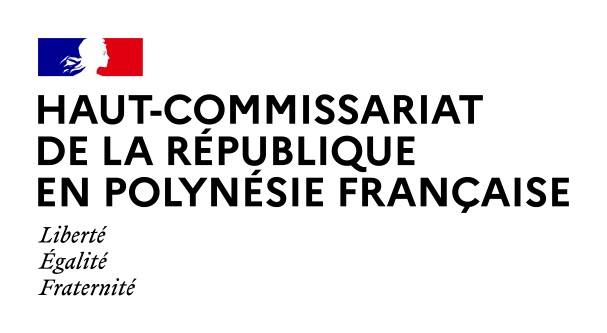 Direction de la réglementation et des affaires juridiquesBureau de la réglementation et des affaires juridiquesDemande de visa de court séjour pour la France métropolitaine et les DOM COMNomenclature des pièces à fournircopie du passeport en cours de validitécopie de la carte de séjour (verso-recto) en cours de validitécopie du document de circulaire pour enfant mineur (DCEM) si concernécopie de la réservation d’hôtel ou attestation d’accueil à faire à la mairie du lieu de résidence de l’hébergeantcopie des billets d’avion, réservation des billets d’avion avec itinéraire completune photo d’identité à coller sur le formulaireacte de mariage ou pacte civil de solidarité ou certificat de concubinage ou copie du livret de famillecopie de la pièce d’identité du conjoint de nationalité française copies des passeports des voyageurs accompagnateursun timbre fiscal de 3 000 XPF (après avis favorable du HC)Sauf exception, les étrangers doivent également être en mesure de présenter les justificatifs réglementaires relatifs à :l’objet de leur séjour ;leurs moyens de subsistance en France ;et leurs garanties de rapatriement (ex : attestation d’assurance voyage adéquate et valide, titre de transport valide pour revenir dans le pays de résidence habituelle, etc.).